Ahmad Waheed Alissa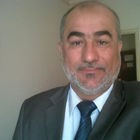 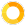 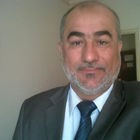 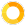 PMV directorat El Seif contracting company	Location:	Dammam, Saudi Arabia	Education:	Bachelor's degree, Mechanical	Experience:	29 Years, 4 MonthsCONTACTTarget Job Title: General Manager , service , Fleet Maintenance,Workshop, Technical, Equipment MaintenanceCareer Level: Executive/DirectorTarget Job Location: UAE; Jordan; Kuwait; Qatar; Saudi ArabiaCareer Objective: A senior mechanical engineer with extensive experience of 26+ years in the areas scheduling corrective maintenance, installations/repairs of equipment, operational audits, quality assurance, team handling & workshop management with key emphasis on automobile industry. Seeking an enduring position wherein the accrued skills & experience can be utilized in combining technical & business solutions to support overall corporate strategic goals.Employment Type: Full Time EmployeeNotice Period: 1 month or lessLast Monthly Salary: SAR 67,000 (≈ USD 17,868)  PERSONAL INFORMATION Birth Date:  5 June 1964 (Age: 52)Gender:  MaleNationality:  JordanResidence Country:  Dammam, Saudi ArabiaVisa Status:  Residency Visa (Transferable)Name in Arabic:  أحمد العيسىMarital Status:  MarriedNumber of Dependents:  6Driving License Issued From:  Saudi Arabia  EXPERIENCE (29 YEARS, 4 MONTHS) February 2017 - PresentPMV directorat El Seif contracting companyCompany Industry: ConstructionJob Role: ManagementThe main purpose of the PMV Director’s job is to lead, direct, and control fleet operations activities in order to maximize the use and value of All equipment and vehicle assets and to provide quality services and reliable and safe equipment / vehicles and trained personnel in a cost-effective and transparent manner 2. Principal AccountabilitiesFleet strategy and planning:Develops and implements an organization-wide Fleet strategy that is aligned with the organization's vision and its current and long-term business objectivesLeads the preparation of the annual Fleet budget, including the identification of replacement CAPEX requirements and updating of fleet rental ratesEnsures the timely provision of accurate feedback by PMV to the Tendering Department during the preparation of proposalsAdvises executive management on setting fleet specifications to ensure maximum standardization / consistency withinESECDevelops a network of vendors for fleet purchasing and rentals, including fleet spare partsWorks with P&M for the technical aspects of executing fleet purchases and rentals, including: establishing book of specifications, identifying vendors, reviewing quotations, inspecting the received assets, etc.Works with internal clients to establish service level agreementsEstablishes manpower plans for Fleet personnel, and manages their careers• Oversees and optimizes the Fleet suspension pool Fleet operations:Ensures that fleet assets are properly tagged, licensed, and insuredTracks and documents the physical status of ESEC’s fleet (including current status, life expectancy, and details of maintenance received), and maintains a properly functioning fleet management systemWorks with Operations for project-specific fleet planning (fleet mobilization / demobilization, driver and operator plan,maintenance planning, project-specific CAPEX, etc.) Others:Optimizes the financial performance of the PMV DepartmentIdentifies and tracks KPIs for the PMV Department, and devises plans and initiatives for improvementProvides support for the professional development (including training) of direct reports3. Communications and Working RelationshipsSupports and reports to the VP-Supply Chain on all matters related to PMVCoordinates with Operations for equipment planning and managementLiaises with Finance for managing assets insurance coverageInterfaces with external fleet rental companies to provide additional resourcesInteracts on a daily basis with all direct reports for operational and other business related matters / issuesMarch 2016 - PresentGeneral manager Assets managementat Almajdouie transport & logistics coLocation: Dammam, Saudi ArabiaCompany Industry: Transportation Job Role: Support ServicesGeneral Manager Asset Management• Fleet service- Maintenance of all Trucks, trailers, Heavy and Light Equipment, Heavy Lift - Maintain Workshops & facilities in All locations -• Fleet inventory and utilizationFleet and equipment inventory.Fleet availability.Fleet distribution and allocation.Fleet requisitionFleet acquisition, disposal and replacements.Periodic evaluation of all assets.proper handing and operation or fleet and equipment-• Material departmentMaterials stores.Inventory planning.Spare parts and material requisition• Assets support servicesFleet technology solutions ( VTS, RFID, fuel management,Tire management ) - Fleet administrations - Government Relations.MVPI.Fleet insurance Cards.Registration and renewalTrainingOperation safetyMaintenance planningInventory planningMaintenance & spare parts planningQuality & efficiency controlCost analysis-July 2012 - PresentGeneral Manager Fleet Maintenanceat Almajdouie Logistic CoLocation: Dammam, Saudi ArabiaCompany Industry: TransportationJob Role: Maintenance, Repair, and TechnicianHighlights:Demonstrated core technical expertise by handling maintenance of fleet, safety of staff/workers & implementing correctiveactions for field faults which resulted in 95% availability & more than 35% savings in cost.Key Responsibilities:Offering leadership & direction in planning & implementing strategies for maintenance, safety & upkeep of a fleet of 3400units including trucks, trailers, cranes, fork-lifts, reach stacker & container handlers spread over 7 branches.Formulating Capex & Opex budgets, undertaking various cost saving initiatives, identifying variations from budgetedexpenses & reporting to Board with corrective measures.Monitoring all on-site activities, ensuring that all the requisite resources like manpower, materials/equipment &approvals/certifications are made available to entail a smooth work flow.Handling day-to-day activities of the department, effectively executing work order while ensuring optimum work control &productivity are maintained in sync with ISO standards.Working in liaison with finance department to precisely determine accumulated depreciation & its detailed schedule whileensuring the assets of the organization are safeguarded at all times.Administering essential repairs by providing complex technical solutions in addition to managing activities/issues related toaccidents, warranty & insurance while engineering various cost saving initiatives.Coordinating with the various departments while managing time schedules, technology & capital to meet business growthneeds on time & within budget with a strong focus on adhering to deadlines.Generating an array of technical & MIS reports, conducting periodic audits for non-conformance, break down, deviations &undertaking remedial measures to avoid bottle-necks.Enforcing obedience to health & safety regulations, environmental impact while reviewing safety manuals & assuringoperational readiness of entire fleet in line organizational standards.Building & managing high performing technical teams - hiring qualified candidates, training & creating high performing teams& managing these teams to their highest performance, reaching the organizations established goals.August 2006 - June 2012Equipment & Transport Managerat Saudi Pan KingdomLocation: Riyadh, Saudi ArabiaCompany Industry: Construction Job Role: Logistics and TransportationKey Responsibilities:Handled entire spectrum activities related to vehicle maintenance, monitoring technicians/workers, outlining requirements,conducting safety inspections with key emphasis on cost controls.Provided leadership & supervision to equipment & plant operators, drivers & all staff - engineers, foreman, technical stafflocated at 12 different branches by identifying training needs & implementing training opportunities to hone technical skills & augment efficiency & productivityAdministered maintenance & repair of over 3000 SAPAC equipment namely bulldozers, wheel loaders, excavators, dumptrucks, trucks/trailers, generators, concrete mixers & pumps, light vehicles, compactors, asphalt pavers, graders, rock drilling machines, piling machines, mobile tower & crawler cranes, crushers, asphalt plant & batching plant.Prepared specifications for stock or supplies & ensured best price & delivery in line with organizational standards. Supervised& implemented an efficient procurement policy & practice.Performed mobilization activities in addition to handling routine business activities like scheduling work flow, supervisingdelivery & distribution of resources & reported any shortfalls or overruns to senior management.Worked in collaboration with team members & prepared various monthly reports highlighted any variations in terms of budget,project-time plan, current status etc., & engineered requisite solutions for the same.Computed accurate pricing/billing of rent for company owned or external projects, calculated depreciation, compiled &maintained records regarding insurance, warranty & resolved any issue related to dealers in an expedited manner.Enforced obedience to safety regulations, reviewed safety manuals & carried out monthly safety audits & assured operationalreadiness of all equipment of the company.February 2004 - May 2006Heavy Equipment Chiefat Arabian Cement CompanyLocation: Jeddah , Saudi ArabiaCompany Industry: Manufacturing and Production Job Role: ManagementKey Responsibilities:Supervised a maintenance team & assumed overall responsibility of technical policies, procedures & protocols that governentire operation/functioning of all ACC equipment like bulldozers, wheel loaders, excavators, dump trucks, generators, cranes, compactors & light vehicles.Carried out general inspections & preventative maintenance, examined performance all equipment under variouscircumstances & computed reports of equipment defects for senior management review.Involved in organizing materials, equipment & man-power, while controlling costs, time schedules, in addition to inventoryadministration & management.Developed back-up strategies for various processes undertaken to avoid bottlenecks, & offered technical expertise toproduction & quarry departments.Fostered & operated within a continuous improvement environment. Addressed all operational issues related to dealers,warranty, insurance, training & recruitment.Led, facilitated & supported safety process to insure a safe, hazard-free working environment for all employees. Maintained& adhered to company policies & procedures in the areas of Quality Assurance & Quality Control.February 2001 - February 2004Workshop Managerat National Prown CoLocation: Jeddah , Saudi ArabiaCompany Industry: Agriculture/Forestry/Fishing Job Role: ManagementKey Responsibilities:Organized, controlled, managed & developed staff & services of the workshop while ensuring that high quality, cost effective,& technical service is provided.Scheduled preventive & corrective maintenance of equipment & machines in order to maximize their lifespan & ensuresmooth functioning without disruption in services.Supervised organization’s all equipment & instantly resolved any operational issue arising thereof.Routinely planned agenda for department work schedule, offered technical expertise in executing job functions in line withorganizational standards & objectives.September 1990 - February 2001Workshop Section Headat Jordan Cement CoLocation: Tafila, JordanCompany Industry: Manufacturing and Production Job Role: EngineeringKey Responsibilities:Maintained organization’s equipment - bulldozers, wheel, loaders, excavators, dump trucks, generators, light vehicles, cranes& compactors. Performed installation, repairs & preventive maintenance, to guarantee optimum conditions.Liaised with the operation managers to establish extensive maintenance networks in conformance to highest standards oftechnical maintenance/contractual clauses.Ensured that a full preventative maintenance schedule exists for all equipment & certified that operational performance meetsspecified standards.Attended a variety of technical meetings, kept abreast of latest standards within the industry & concentrated onimplementation of health & safety standards within plant.June 1988 - June 1990mechanical engineerat Royal maintenance armyLocation: Zarqa, JordanCompany Industry: Automotive Job Role: Support Servicessupervising all fleet maintenance activitiesExtra years of experience not listed above:    0 Years, 11 Months  EDUCATION Bachelor's degree , Mechanical Engineeringat Yarmouk UniversityLocation: Irbid, JordanCompletion Date : June 1988 Grade: 70 out of 100 mechanical engineeringBachelor's degree , engineeringat mechanical engineeringLocation: Irbid, JordanCompletion Date : June 1988 Grade: 70 out of 100provide all support to 4000 units of fleet including maintenance and administration  SPECIALTIES Maintenance Planning Questions: 0 Answers: 0Recruitment Operations Questions: 0 Answers: 0Training Of Staff Questions: 0 Answers: 0Heavy Equipment Questions: 0 Answers: 0Inventory Analysis Questions: 0 Answers: 0  SKILLS (Expert)Communication & Interpersonal Networking,	MS Office, MS windows, Oracle ERP - R12 Analytical & Problem Solving, Team Building. STE, AutoCAD.	(Expert)	(Expert)	logistics	projects management	(Expert)	(Expert)	operations management	negotiation(Expert)	(Expert) customer satisfaction(Expert)  LANGUAGES 	Arabic	English	Level: (Native)  |  Experience: More than 10 years	Level: (Expert)  REFERENCES Riyadh Omar Al MerhebJob Title: GM projectsCompany Name: saudi pan kingdom Phone Number: +966.504862580 Email Address:Salah Abdul FattahJob Title: central workshop managerCompany Name: almajdouie logistic co Phone Number: +966.567979168 Email Address:Raed Al BannaJob Title: IT managerCompany Name: saudi pan kingdom Phone Number: +966.598343770 Email Address: MEMBERSHIPSsaudi council of engineers Membership/Role: mechanical engineer Member since: March 2010Jordan Engineers AssociationMembership/Role: mechanical engineerMember since: June 1988 TRAINING AND CERTIFICATIONSSix Sigma (Training)Training Institute: LeoronDate Attended:  December 2015 (40 hours)Advanced maintenance management (Training)Training Institute: MiercDate Attended:  November 2014 (30 hours)Finance for non Financial profficients (Training)Training Institute: MiercDate Attended:  January 2013 (30 hours)Training Institute (Training)Training Institute: Fluids & LubricantsTraining Institute (Training)Training Institute: Store ManagementTraining Institute (Training)Training Institute: Powerpoint, AutoCADTraining Institute (Training)Training Institute: Cost ReductionTraining Institute (Training)Training Institute: Reliability of EquipmentTraining Institute (Training)Training Institute: Strategic PlanningTraining Institute (Training)Training Institute: Strategic PlanningTraining Institute (Training)Training Institute: Developing High Performing TeamsTraining Institute (Training)Training Institute: TQMTraining Institute (Training)Training Institute: Maintenance ManagementTraining Institute (Training)Training Institute: Advanced Fleet OptimizationTraining Institute (Training)Training Institute: Finance for Non-Financial ProfessionalsTraining Institute (Training)Training Institute: Caterpillar Quarry Equipment ManagementORACLE ERP - R12 STE (Certificate)ISO 9001 – 2008, ISO 14001 (Certificate)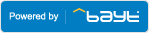 Name:	Ahmad Waheed AlissaMobile Phone:	+966.505165917Country:	Dammam, Saudi ArabiaEmail Address:	aalissa32@yahoo.comLast Activity: 2017-03-07Ref.: CV25974717 TARGET JOB Equipment Installation & Optimization, Corrective/Preventive Maintenance, ISO standards.(Expert) Installation & repairs, Equipment FailureAnalysis, Designing, Critical Path Mgmt,Quality Assurance(Expert)Operation & Safety Engineering, Policies & Standardizing Procedures, Supplier Relationship.(Expert)Resource Optimization, OperationsManagement, Workshop Management, System Implementation.(Expert)Fleet Maintenance, Performance Monitoring, Designing processes, Vendor Negotiations, Budgeting.(Expert)Purchasing, Inventory Management, Warehousing, Quality Assurance/Control, Health & Safety.(Expert)Project Management, Costing, Financial Analysis, Logistics, Process Development & Re-engineering.(Expert)Internal Audits, Budgeting, Recruitment & Training, Project Implementation, Operational Governance.(Expert)Policy Formulation, Strategic Business Development, Marketing, Sales, Product Management.Driving Growth, Financial Management, Human Capital Management.(Expert)